4. ConclusiónLlegar de aquí a allí puede ser un proceso largo; debes estar listo para pensar de antemano e involucra a otros.Las misiones tratan sobre la gloria de Dios en el evangelio.Primera edición en español: 2019Copyright © 2019 por 9Marks para esta versión españolaSeminario Básico—Misiones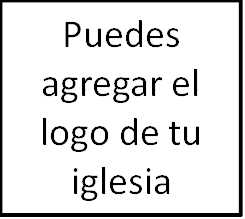 Clase 13: ¿Cómo llegar de «aquí» a «allí»?1.  ¿Soy llamado?A.	Todos los cristianos somos «llamados» a ayudar a difundir el evangelio.Mateo 28: 18-20La dificultad de los «llamados» vocacionales.Llamado interno  – Sentido del deseo	- El deseo de Pablo de proclamar el evangelio	- 1 Ti. 3:1Llamado externo – Confirmación del deseo2.  Abordando el deseo de ir¿Cómo saber cuando ir?Entiende que la iglesia envía misioneros.Habla con los ancianos tan pronto como sea posible.Busca oportunidades de capacitación en CHBC.Considera un viaje a corto plazo.Trabaja para ser fructífero aquí y ahora.Ora y busca el consejo de otros.¿Qué pasa si no voy ahora?3. Oportunidades para la obra misioneraA corto plazoA mediano plazoA largo plazo¿Por qué trabajamos con la IBM?Su creciente formalidad teológica.Nuestra necesidad por responsabilidad financiera.Por qué queremos hacer equipos CHBCAcuerdo teológicoCapacidad de construir equiposApoyo mutuo en el campo